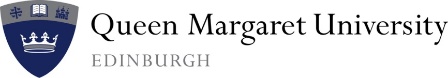 Note: This is an example of an electronic survey consent form for potential participants. You will need to adapt it for your own study and use it to help you create it within the electronic online survey platform you are using. Depending on the process you use to approach potential participants your participant information sheet may have been emailed to them, appear in the online form before the consent section, etc. CONSENT FORM SECTIONTitle of Project: [add here]Name of Researcher: [add here]		Continuing to the next page confirms that I agree to voluntarily participate in this survey.Please tick below if you agree with the statements [you can make all the tick boxes compulsory or only some boxes depending on your study. For example, not everyone who participates needs to provide their email address to be contacted if this is an option, etc.]Please tick below if you agree with the statements [you can make all the tick boxes compulsory or only some boxes depending on your study. For example, not everyone who participates needs to provide their email address to be contacted if this is an option, etc.]1. I confirm that I have read and understand the participant information sheet dated DATE (Version …….) for the above study. 2. I understand that my participation is voluntary and I do not have to answer all the questions.3. I understand this survey is anonymous and I will not be identified from any data collected.ORI understand that I may be identified from the information provided [use this if you are collecting information like email addresses as you want to contact them in future, make sure you explain this in your PIS].4. I agree to be contacted by the researcher(s). [use this if you have asked for information to contact them]5. I agree for data collected to be used in future ethically approved research.6. [If applicable (studies conducted abroad where data will be transferred to the UK for processing) : I agree for my data to be transferred and processed in the UK.]7. [If applicable: add more statements as applicable to your study]